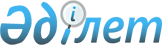 О внесении изменения в распоряжение Премьер-Министра Республики Казахстан от 13 марта 1999 года N 31Распоряжение Премьер-Министра Республики Казахстан от 14 декабря 2000 года N 137-р     Внести в распоряжение Премьер-Министра Республики Казахстан от 13 марта 1999 года N 31  R990031_  "О создании тендерной комиссии по проекту реконструкции международного аэропорта в городе Астане" следующее изменение:     пункт 1 изложить в следующей редакции:     "1. Образовать тендерную комиссию в следующем составе:     Масимов                    - Министр транспорта и коммуникаций     Карим Кажимканович           Республики Казахстан, председатель     Мамин                      - вице-Министр транспорта и коммуникаций -     Аскар Узакбаевич             Председатель Комитета автомобильных                                        дорог, заместитель      Капаров                    - генеральный директор Республиканского     Серик Абдыбаевич             государственного предприятия                                               "Международный аэропорт Астана",                                           заместитель (по согласованию)     Алтынбеков                 - заместитель директора дирекции                Тауке Анесович               строящегося предприятия Республиканского                                   государственного предприятия                                               "Международный аэропорт Астана",                                           секретарь (по согласованию)     Елубаев                    - заместитель Председателя Комитета             Бауыржан Ыскакулы            национальной безопасности Республики                                       Казахстан (по согласованию)     Жамишев                    - первый вице-Министр финансов Республики     Болат Бидахметович           Казахстан     Ким                        - вице-Министр юстиции Республики               Георгий Владимирович         Казахстан      Буранбаев                  - председатель Комитета гражданской авиации     Серик Жаканович              Министерства транспорта и коммуникаций                                  Республики Казахстан     Дунаев                     - директор Департамента государственного     Арман Галиаскарович          заимствования Министерства финансов                                        Республики Казахстан     Саудабаев                  - директор Департамента экономического     Даулет Советович             регулирования Министерства транспорта и                                    коммуникаций Республики Казахстан     Абдреев                    - заместитель директора Департамента     Батырбек Сейтенович          отраслевой политики Министерства                                           экономики Республики Казахстан     Бакашев                    - начальник управления методологии и     Ермек Куттыкожаевич          контроля государственных закупок                                           Агентства Республики Казахстан по                                          государственным закупкам      Кульназаров                - генеральный директор Республиканского      Сергей Дабусович             государственного предприятия                                  "Казаэронавигация" (по согласованию)     Раисов                     - директор Республиканского                     Амангельды Раисович          государственного предприятия                                               "Казаэропроект" (по согласованию)     Бектасов                   - президент открытого акционерного общества     Абен Агыбаевич               "Казахтелеком" (по согласованию)     Премьер-Министр (Специалисты: Склярова И.В.,              Мартина Н.А.)       
					© 2012. РГП на ПХВ «Институт законодательства и правовой информации Республики Казахстан» Министерства юстиции Республики Казахстан
				